お品書きクリームあんみつ　-------超超あまーーい白玉あんみつ　----------超あまーい白玉あぜんざい　--------超あまーい栗あんみつ　------------特選丹波栗抹茶あんみつ　----------京都茶葉八五〇円七五〇円六五〇円七二〇円九六〇円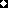 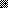 